Match-Up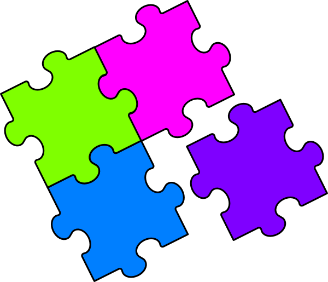 Using the Unitary Method1Seven pencils cost . How much would  pencils cost, in pence?A2A recipe for  biscuits uses  of sugar. How many grams of sugar is needed to make  biscuits?B3A farmer keeps the same number of sheep in each of his fields. If there are  sheep in three fields, how many sheep are there in five fields?C4 is equivalent to  Singapore dollars. How many Singapore dollars is equivalent to ? D5Forty biscuits costs . In pence, how much would  biscuits cost?E6 of yoghurt provides  calories. How many calories does  of yoghurt provide?F7An orange drink for  people requires  litres of water. How many ml of water is needed to make the same orange drink for two people?G8 of cheese costs . How much in pence does  of cheese cost?H9 US dollars is equivalent to  Japanese yen. How many US dollars are equivalent to  Japanese yen?I10Anne buys  litres of petrol for . Ben spends  on petrol at the same service station. How many litres of petrol does Ben buy?J11Jules earns  for  hours’ work. How many hours would Jules have to work to earn ?K12 ml of milk costs . Given that  pints, how many pints of milk would you get for ?L123456789101112